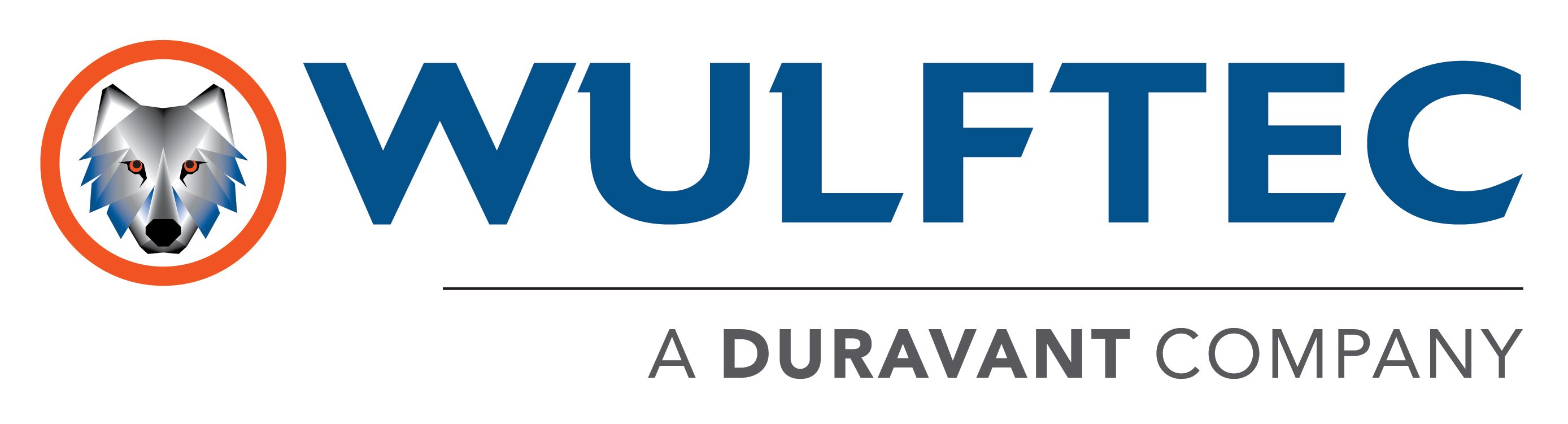 Strapping Seminar Registration3 PARTICIPANTS PER SESSION- (MAX 4)                          Name: _________________________________________________Participant’s Supervisors name: ___________________________Company: _____________________________________________Address: _______________________________________________________________________________________________________Tel: _____________________________________________________Email: __________________________________________________                          Years of experience in the packaging industry___________What are your present qualifications/experiences (electrical + mechanical) with the STRAPPING units?
 ________________________________________________________DATE OF SEMINAR REQUESTED - ___________________________There is a 3 - maximum of 4 participants for this course per session, minimum of 1It is the responsibility of our seminar participants to provide their own transportation to Wulftec’s facilities, so rental car from any airport, Montreal (YUL), or Burlington (BTV), etc., as approx. 2-3 hours, lodging expenses and evening meals during the seminars.  We will provide the luncheons and one group evening meal.     Hotel accommodations suggestions- MAGOG -These hotel is a 10-15 minute drive to Wulftec facilities:HOTEL ACCOMODATIONS SUGGESTED- MAGOG – (approx. 10-15 min. drive to Wulftec)**Hôtel Versō, 1150 Rue Principale O, Magog, QC J1X 2B8  -PREFERREDwww.hotelverso.ca 1-800-567-2727 - REQUEST WULFTEC RATE  Verso: http://softbooker.reservit.com/reservit/reserhotel.php?action=resa&id=58&hotelid=157665&rateid=3352051&ratecustid=58&discountcode=ententewulftec2023Estrimont Suites & Spa -44, avenue de l’Auberge, Orford (Québec)  J1X 6J3  www.estrimont.ca 819-843-1616- REQUEST WULFTEC RATE E4S:  http://softbooker.reservit.com/reservit/reserhotel.php?action=resa&id=58&hotelid=245020&rateid=3352117&ratecustid=58&discountcode=ententewulftec2023   Cheribourg, 2603, chemin du Parc, Orford (Quebec) J1X 8C8  info@cheribourg.com  819-543-3308 - REQUEST WULFTEC RATE  Each participant is required to bring the following for the Technical Service Seminars:              Steel protected working shoes and safety glasses.Return this form by fax at 819-838-5539 or via e-mail at pennyn@wulftec.comCriteriaRequirements to be accepted at the Strapping SeminarStrapping Seminar 3 DAYS(Contact )